Practical School with WQeMS(for professionals) – Water Europe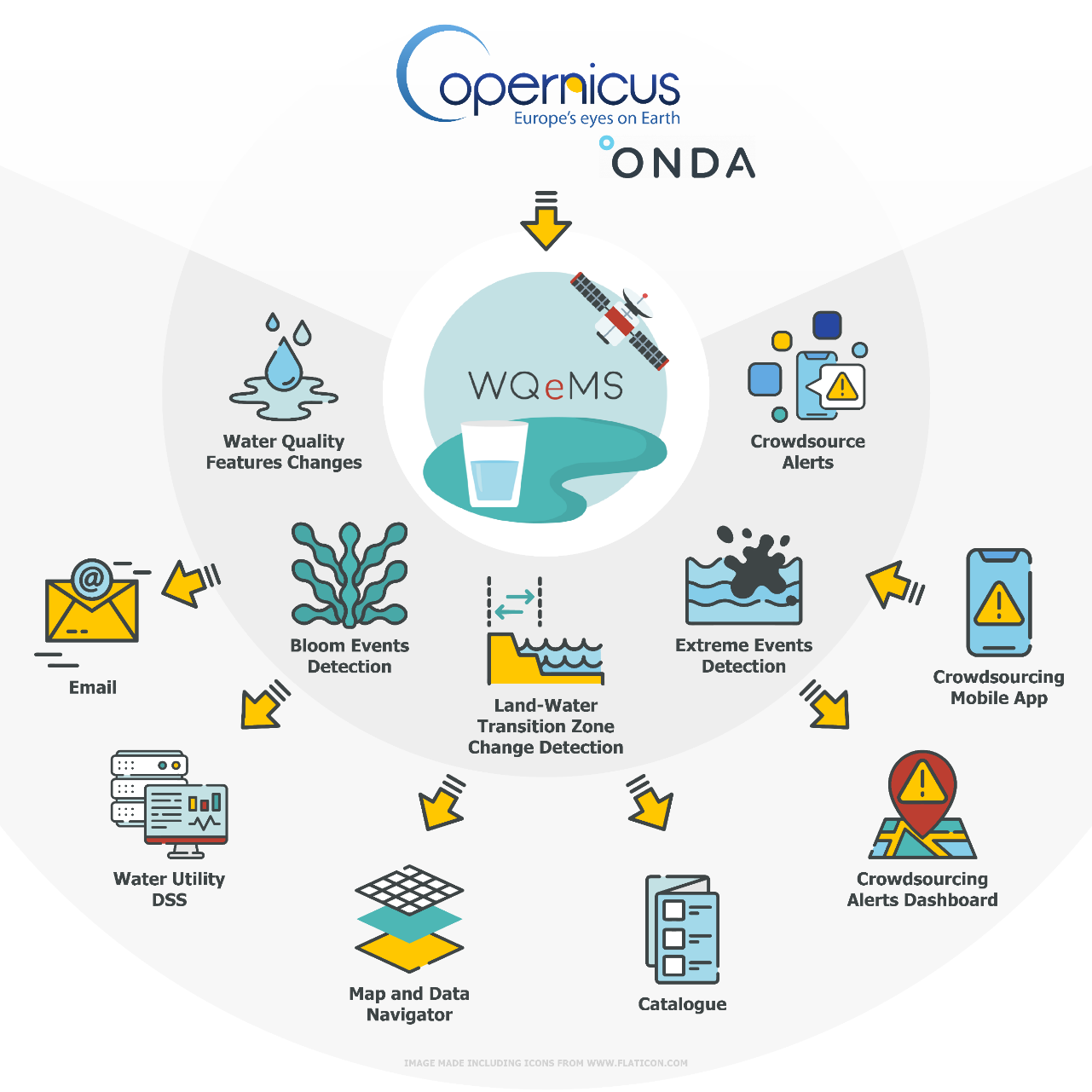 AGENDA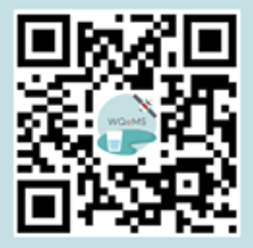 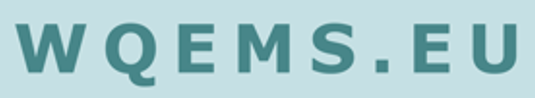 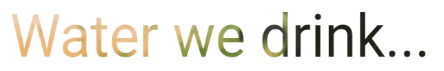 Online webinar: Thursday, June 29, 2023, 10:00 -12:00 (CEST)Tools: your PC or laptop!Objectives:Visualize the service components and demonstrate the WQeMS platform:-- Guided Hands-on experience – The user in the centreWednesday, 29 June Wednesday, 29 June Wednesday, 29 June Wednesday, 29 June Wednesday, 29 June Wednesday, 29 June Wednesday, 29 June Practical School with WQeMS(for professionals) – Water EuropePractical School with WQeMS(for professionals) – Water EuropePractical School with WQeMS(for professionals) – Water EuropePractical School with WQeMS(for professionals) – Water EuropePractical School with WQeMS(for professionals) – Water EuropePractical School with WQeMS(for professionals) – Water EuropePractical School with WQeMS(for professionals) – Water EuropePractical School with WQeMS(for professionals) – Water EuropeFrom - ToFrom - ToTopicTopicTopicSpeaker/ PanelExpected outcomeExpected outcome10:00- 10:0510:00- 10:05Welcome and presentation of the agendaWelcome and presentation of the agendaWelcome and presentation of the agendaAndrea Rubini (Water Europe)Gain insight about the structure of the guided hands-on experienceGain insight about the structure of the guided hands-on experience10:20- 10:3510:20- 10:3510:20- 10:35The WQeMS PlatformThe WQeMS PlatformMatteo Basile (ENG)A brief overview for the enhancement of understanding A brief overview for the enhancement of understanding 10:35- 11:3010:35- 11:30Online demonstration and hands on experienceOnline demonstration and hands on experienceMatteo Basile (ENG)Matteo Basile (ENG)Matteo Basile (ENG)Real examples of services exploitation and their benefits  follow me mode!11:30-11:3511:30-11:35Quality of ExperienceQuality of ExperienceGeorge Milis (PHOEBE)George Milis (PHOEBE)George Milis (PHOEBE)What do you think about our services and products?11:35- 11:4511:35- 11:45Capacity Building Capacity Building George Millis (PHOEBE) George Millis (PHOEBE) George Millis (PHOEBE) Capacity building free for all!11:45-12:0011:45-12:00Open DiscussionOpen DiscussionNaomi Timmer (Water Europe WG Human Capital Leader)Naomi Timmer (Water Europe WG Human Capital Leader)Naomi Timmer (Water Europe WG Human Capital Leader)Discussion time, if needed